Communiqué de presse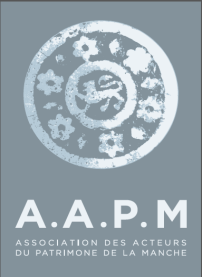 Vendredi 3 mars 2017Appel aux exposants pour un tout nouveau salon 
dans la Manche à Saint-Lô : 
Les Rencontres du patrimoine Le premier salon du patrimoine se tiendra au Haras de Saint-Lô, les samedi 8 et dimanche 9 juillet 2017. Les futurs exposants de ces Rencontres du patrimoine peuvent dès à présent adresser leur candidature aux organisateurs.LES RENCONTRES DU PATRIMOINEEn 2016, l’Association des Acteurs du Patrimoine de la Manche (AAPM) est née afin de fédérer les passionnés du patrimoine bâti manchois et de mettre en œuvre des actions ou des évènements de valorisation. Cette jeune association, en partenariat avec le Conseil départemental de la Manche, a décidé de créer un évènement d’envergure : les Rencontres du patrimoine de la Manche.Véritable opportunité de rassemblement pour les acteurs du patrimoine, ce salon leur permettra de partager leur passion et leur expérience, de développer leur visibilité et de créer de nouveaux liens en rencontrant de nouveaux partenaires.Destiné également à l’information et à la formation du grand public, l’entrée du salon sera gratuite.
LE PROGRAMME DU WEEK-END De 10h à 19h chaque jour, les visiteurs auront rendez-vous avec les professionnels et les associations dédiés à la sauvegarde du patrimoine. De nombreuses animations, démonstrations de métiers, tables rondes, ateliers pédagogiques et visites guidées accompagneront cette manifestation.Les exposants du salon seront répartis dans différents pôles au sein de la cour d’honneur du haras et investiront certaines écuries. Les visiteurs auront ainsi la possibilité de découvrir ou redécouvrir ce lieu emblématique et prestigieux de Saint-Lô. 
POUR EXPOSER Ce salon s’adresse à différents types d’exposants :Les professionnels de la conservation et de la restauration,Les fournisseurs de produits et techniques,Les institutions et associations au service du patrimoine,Les prestataires de services,Les acteurs du tourisme culturel.Tous ces acteurs du patrimoine sont invités à prendre contact auprès des organisateurs afin de retenir un espace d’exposition et découvrir les différentes formules proposées.Les Rencontres du patrimoine de la Manche sont organisées avec le soutien du Conseil départemental de la Manche et de nombreux partenaires : la ville de Saint-Lô, Saint-Lô Agglo, le Pôle Hippique de Saint-Lô, la Direction régionale des Affaires Culturelles (DRAC), le Conseil d’Architecture, d’Urbanisme et de l’Environnement de la Manche (CAUE), la Chambre de Métiers et de l’Artisanat de la Manche, la Fondation du Patrimoine, l’association des Vieilles Maisons Françaises (VMF) et d’autres associations et collectivités locales.Site Internet :http://www.salonpatrimoinemanche.fr/ Contact Exposants : M Gaetan FlaussCourriel : gaetan.flauss@manche.fr Téléphone : 06 98 59 36 28Contact presse : Mme Sinikka GALLOIS, Présidente de l’AAPMCourriel: aapmanche@gmail.comTéléphone : 06 87 40 05 78